ПРАЙСДата актуальности 14.01.2016г.СПЕЦ ПРЕДЛОЖЕНИЕ НА БУКОВЫЕ ПИЛОМАТЕРИАЛЫпредложение действительно при покупке от 3м3РАСПРОДАЖА ПИЛОМАТЕРИАЛОВ* Примечания:Количество товара в рамках данного предложения ограниченоПредложение распространяется на сухой пиломатериал Северного Кавказа и СибириЦена включает все налоги.ТЕРМОДРЕВЕСИНА  Термообработка производится в собственных камерах итальянской фирмы «Baschild»,   стандартный цвет пиломатериала «темный шоколад» для ясеня, «светлый шоколад» - для бука, кедра и сосны.ДУБОВЫЕ ПИЛОМАТЕРИАЛЫВлажность   древесины 8%+/-2%Соотношение сортов доски в типовой поставке сортов А/А- А/В  составляет 70% сорта А/А («0»), 30% сорта А/В («1»).Возврат продукции в строганном виде осуществляется в объеме не более 5% от первоначально поставленной партии пиломатериалов, но не более 0,15 м3Наценка за отбор по ширине: от 120мм - 1000р./м3, от 140мм - 2000р./м3, от 170мм - 3000р./м3Наценка за отбор по качеству: при отбора сорта "0" или "АА" - 3000р. (в сортах "0-1" и "А/A - A/B")БУКОВЫЕ ПИЛОМАТЕРИАЛЫВлажность   древесины 8%+/-2%Соотношение сортов доски в типовой поставке сортов А/А- А/В  составляет 70% сорта А/А («0»), 30% сорта А/В («1»).Возврат продукции в строганном виде осуществляется в объеме не более 5% от первоначально поставленной партии пиломатериалов, но не более 0,15 м3Наценка за отбор по ширине: от 120мм - 1000р./м3, от 140мм - 2000р./м3, от 170мм - 3000р./м3Наценка за отбор по качеству: при отбора сорта "0" или "АА" - 3000р. (в сортах "0-1" и "А/A - A/B")ЯСЕНЕВЫЕ ПИЛОМАТЕРИАЛЫВлажность   древесины 8%+/-2%Соотношение сортов доски в типовой поставке сортов А/А- А/В  составляет 70% сорта А/А («0»), 30% сорта А/В («1»).Возврат продукции в строганном виде осуществляется в объеме не более 5% от первоначально поставленной партии пиломатериалов, но не более 0,15 м3Наценка за отбор по ширине: от 120мм - 1000р./м3, от 140мм - 2000р./м3, от 170мм - 3000р./м3Наценка за отбор по качеству: при отбора сорта "0" или "АА" - 3000р. (в сортах "0-1" и "А/A - A/B")ПРОЧИЕ ПИЛОМАТЕРИАЛЫ ЦЕННЫХ ПОРОДВлажность   древесины 8%+/-2%Соотношение сортов доски в типовой поставке сортов А/А- А/В  составляет 70% сорта А/А («0»), 30% сорта А/В («1»).Возврат продукции в строганном виде осуществляется в объеме не более 5% от первоначально поставленной партии пиломатериалов, но не более 0,15 м3Наценка за отбор по ширине: от 120мм - 1000р./м3, от 140мм - 2000р./м3, от 170мм - 3000р./м3Наценка за отбор по качеству: при отбора сорта "0" или "АА" - 3000р. (в сортах "0-1" и "А/A - A/B")ХВОЙНЫЕ ПОРОДЫ ДРЕВЕСИНЫВлажность   древесины 10%+/-2%Соотношение сортов доски в типовой поставке сортов А/А- А/В  составляет 70% сорта А/А («0»), 30% сорта А/В («1»).Возврат продукции в строганном виде осуществляется в объеме не более 5% от первоначально поставленной партии пиломатериалов, но не более 0,15 м3Наценка за отбор по ширине: от 120мм - 1000р./м3, от 140мм - 2000р./м3, от 170мм - 3000р./м3 (наценка за отбор по ширине не распространяется на Сосну Кировскую и Ель)Наценка за отбор по качеству: при отбора сорта "0" или "АА" - 3000р. (в сортах "0-1" и "А/A - A/B")НАТУРАЛЬНЫЙ ШПОН (ламель) НАТУРАЛЬНЫЙ СТРОГАНЫЙ ШПОННа партии от 1000 м2  цена оговаривается индивидуально.Поставка шпона толщиной 0,6 мм партиями от 50 м2Возможно под заказ изготовление пиленого шпона толщиной от 5 до 12 ммДУБОВАЯ ЧЕРНОВАЯ МЕБЕЛЬНАЯ ЗАГОТОВКА (ЧМЗ)Сорт «0» – полное отсутствие дефектов, в т.ч. заболони, сорт «0-1» – допуск заболони и «глазков» на пластяхЦена включает все налогиВозможно изготовление строганной ЧМЗ по размерам заказчика, как калиброваннойОКОННЫЙ (КЛЕЕНЫЙ) БРУСВся продукция производится на нашем предприятии в Канске (Красноярский край)НАПОЛЬНЫЕ И ФАСАДНЫЕ ПОКРЫТИЯ ИЗ ТЕРМОДРЕВЕСИНЫНАПОЛЬНЫЕ И ФАСАДНЫЕ ПОКРЫТИЯ ИЗ ЦЕННЫХ И ХВОЙНЫХ ПОРОДЛАГИ И ТЕРМО-СОСНЫКРЕПЕЖ ДЛЯ ТЕРРАСНОЙ И ФАСАДНОЙ ДОСКИ «ЗМЕЙКА»Формула расчета количества необходимого крепежа: Sм2/(Ам+Bм)/Cм, S - площадь покрытия в м, А -ширина профиля в м,  В - технологическое расстояние между досками в м, С - расстояние между лагами в м С уважением, команда компании «ОРИС ТРЕЙД»+7(495) 215-06-43 info@oris.com.ruwww.oris.com.ruПородаРегионТолщина, ммДлина, ммШирина, ммТип доскиСортЦена, руб./м3БукСеверный Кавказ50 мм1000-199980 - 250ОбрезнаяА/В20 500БукСеверный Кавказ50 мм1000-199980 - 250ОбрезнаяА/А23 000БукСеверный Кавказ50 мм2000-4000100 - 300ОбрезнаяА/В25 000ПородаРегионТолщина, ммДлина, ммШирина, ммТип доскиСортЦена, руб./м3КленСеверный Кавказ50мм2000 - 4000100 - 300Обрезная125 000ТермоСосна АнгарскаяКрасноярский Край25мм2500 - 4000100 - 250Обрезная1-230 000ТермоСосна АнгарскаяКрасноярский Край50мм4000100 - 250ОбрезнаяАВ32 000ПородаТолщина, ммШирина, ммСортДлина, ммЦена, руб./м3Бук Кавказ30/50 мм100 - 300АА2000-400050 000Кедр Сибирский25 мм100 - 250АВ2500-500038 000Сосна Кавказская25, 50 мм100 - 250Экстра2500-500040 000Сосна Ангарская25, 50 мм100 - 250АВ2500-500035 000Ясень Кавказ50 мм80 - 250АА-AB500-99945 000Ясень Кавказ50 мм80 - 250АА-AB1000-199955 000Ясень Кавказ50 мм100 - 300АА-AB2000-400065 000Клен Кавказ50 мм100 - 250АА-АВ2000-400072 000ПородаРегионТолщина, ммДлина, ммШирина, ммТип доскиСортЦена, руб./м3Дуб Северный Кавказ30 мм500-99980 - 250Обрезная0-124 000ДубСеверный Кавказ30 мм1000-149980 - 250Обрезная0-134 000ДубСеверный Кавказ30 мм1500-179980  -250Обрезная0-135 000ДубСеверный Кавказ30 мм1800-199980 - 250Обрезная0-136 000ДубСеверный Кавказ30 мм2000-2190100 - 300Обрезная0-144 000ДубСеверный Кавказ30 мм2200-2490100 - 300Обрезная0-145 000ДубСеверный Кавказ30 мм2500-2990100 - 300Обрезная0-146 000ДубСеверный Кавказ30 мм3000-3990100 - 300Обрезная0-147 000ДубСеверный Кавказ30 ммОт 4000 мм100 - 300Обрезная0-148 000ДубСеверный Кавказ30 мм2000 -4000100 - 300Обрезная136 000ДубСеверный Кавказ35 мм1000-149980 - 250Обрезная0-134 000ДубСеверный Кавказ35 мм1500-199080 - 250Обрезная0-136 000ДубСеверный Кавказ35 мм2000-2500100 - 300Обрезная0-144 000ДубСеверный Кавказ35 мм2500-2990100 - 300Обрезная0-146 000ДубСеверный Кавказ35 мм3000-3990100 - 300Обрезная0-147 000ДубСеверный Кавказ35 ммОт 4000 мм100 - 300Обрезная0-148 000ДубСеверный Кавказ50 мм500-99980 - 250Обрезная0-140 000ДубСеверный Кавказ30 мм1000-1990120 - 600Необрезная0-129 000ДубСеверный Кавказ30 мм2000-4000120 - 600Необрезная0-138 000 ДубСеверный Кавказ35 мм3000-4000120 - 600Необрезная0-142 000ДубСеверный Кавказ50 мм1000-1999120 - 600Необрезная / Полуобрезная0-140 000ДубСеверный Кавказ50 мм2000-4000120 - 600Необрезная / Полуобрезная0-150 000ДубСеверный Кавказ50 мм2000-4000120 - 600Необрезная / Полуобрезная144 000ПородаРегионТолщина, ммДлина, ммШирина, ммТип доскиСортЦена, руб./м3БукКавказ30, 50 мм500-99980 - 250ОбрезнаяА/В18 000БукКавказ50 мм1000-199980 - 250ОбрезнаяА/В22 500БукКавказ50 мм1000-199980 - 250ОбрезнаяА/А24 500БукКавказ30 мм1000-199980 - 250ОбрезнаяА/В21 500БукКавказ30 мм1000-199980 - 250ОбрезнаяА/А23 500БукКавказ30 мм2000-4000100 - 300ОбрезнаяА/В26 000БукКавказ30 мм2000-4000100 - 300ОбрезнаяА/А27 000БукКавказ40, 50 мм2000-4000100 - 300ОбрезнаяА/В27 000БукКавказ40, 50 мм2000-4000100 - 300ОбрезнаяА/А28 000Термо-БукКавказ30/50 мм2000-4000100 - 300ОбрезнаяА/А-АВ50 000ПородаРегионТолщина, ммДлина, ммШирина, ммТип доскиСортЦена, руб./м3ЯсеньКавказ30 мм500-99980 - 250ОбрезнаяА/А-А/В21 000ЯсеньКавказ30 мм1000-149980 - 250ОбрезнаяА/А-А/В33 000ЯсеньКавказ30 мм1500-199980 - 250ОбрезнаяА/А-А/В34 000ЯсеньКавказ30 мм2000-2199100 - 300ОбрезнаяА/А-А/В43 000ЯсеньКавказ30 мм2200-2499100 - 300ОбрезнаяА/А-А/В44 000ЯсеньКавказ30 мм2500-2999100 - 300ОбрезнаяА/А-А/В45 000ЯсеньКавказ30 ммот 3000100 - 300ОбрезнаяА/А-А/В46 000ЯсеньКавказ50 мм500 - 99980 - 250ОбрезнаяА/А-A/B24 000ЯсеньКавказ50 мм1000-149980 - 250ОбрезнаяА/А-A/B34 000ЯсеньКавказ50 мм1500-199980 - 250ОбрезнаяА/А-A/B35 000ЯсеньКавказ50 мм2000-2199100 - 300ОбрезнаяА/А-A/B44 000ЯсеньКавказ50 мм2000-3000100 - 300ОбрезнаяB/B37 000ЯсеньКавказ50 мм2200-2499100 - 300ОбрезнаяА/А-A/B45 000ЯсеньКавказ50 мм2500-2999100 - 300ОбрезнаяА/А-A/B46 000ЯсеньКавказ50 ммот 3000100 - 300ОбрезнаяА/А-A/B47 000Термо-ясеньКавказ50 мм2000-4000100 - 300ОбрезнаяА/А-A/B65 000Термо-ясеньКавказ50 мм1000-199980 - 250ОбрезнаяА/А-A/B55 000Термо-ясеньКавказ50 мм500-99980 - 250ОбрезнаяА/А-A/B45 000ПородаРегионТолщина, ммДлина, ммШирина, ммТип доскиСортЦена, руб./м3БерезаКиров30, 50 мм2000-4000100 - 300Необрезная019 000БерезаКиров30,50 мм2000-4000100 - 300Необрезная0-118 000БерезаКиров30, 50 мм2000-4000100 - 300Необрезная116 000БерезаКиров50 мм2000-4000100 - 300Обрезная118 000БерезаКиров30, 40, 50 мм2000-4000100 - 300Обрезная0, 0-123 000Клен Кавказ30, 50 мм1000-199980 - 250Обрезная0-130 000КленКавказ30, 50 мм2000-4000100 - 300Обрезная0-143 000КленКавказ50 мм2000-4000100 - 300Обрезная132 000КленКавказ50 мм2000-4000100 - 300Обрезная0-225 000Термо КленКавказ50 мм2000-4000100 - 300ОбрезнаяЭкстра72 000ЛипаКавказ30, 50 мм500-99980 - 250ОбрезнаяА/А-A/B21 000ЛипаКавказ30, 50 мм1000-199980 - 250ОбрезнаяА/А-A/B23 000ЛипаКавказ30, 50 мм2000-4000100 - 300ОбрезнаяА/А-A/B28 000ОльхаКавказ30, 50 мм1000-199980 - 250ОбрезнаяА/А-А/В23 000ОльхаКавказ30, 50 мм2000-4000100 - 300ОбрезнаяА/А-А/A28 000ОльхаКавказ30, 50 мм2000-4000100 - 300НеобрезнаяА/А-A/B25 000ОльхаКавказ30, 50 мм2000-4000100 - 300НеобрезнаяA/B23 000ОльхаКавказ50 мм2000-4000100 - 300НеобрезнаяA/B23 000Грецкий ОрехКавказ50мм2000-3000100 - 300Обрезной1-260 000ПородаТолщина, ммДлина, ммШирина, ммТип доскиСортВлажностьЦена  руб./м3Лиственница ангарская502500-6000120 - 600Необрезная0-18-12%38 000Лиственница ангарская25/32/502500-6000100 - 250Обрезная08-12%40 000Сосна кавказская25/502500-6000100 - 250Обрезная08-12% 25 000Сосна кавказская25/502500-600090 - 130Обрезная0-18-12%20 000Сосна кавказская25/502500-6000131 - 250Обрезная0-18-12%22 000Сосна кавказская25/502500-6000100 - 250Обрезная18-12%18 000Сосна кировская25/32/40/506000100 - 199Обрезная1-28-12%12 500Сосна кировская25/32/40/506000200 - 250Обрезная1-28-12%14 000Сосна кировская606000100 - 250Обрезная1-28-12%14 000Ель503000-6000> 200Обрезная1-28-12%14 000Термо-сосна ангарская252500-4000100 - 250Обрезная1-23-5%34 000ПородаРегионТип шпонаТолщина, ммДлина, мШирина, ммСортЦена, руб./м2ДубКавказПиленый4,5≥ 2≥ 1200-11300БукКавказПиленый3≥ 2≥ 120АВ650ПородаРегионТип шпонаТолщина, ммДлина, мЦена, руб./м2ЛиственницаКрасноярский КрайСтроганный0,70,6 - 0,9975ЛиственницаКрасноярский КрайСтроганный0,71 - 1,9980ЛиственницаКрасноярский КрайСтроганный0,72 - 385ЛиственницаКрасноярский КрайСтроганный1,5≥ 2145БукСеверный КавказСтроганный2,8≥ 2400БукСеверный КавказСтроганный4,5≥ 2650ПородаРегионТип ЧМЗТолщина, ммШирина, ммСортДлина, ммЦена, руб./м3ДУБКавказНе строганная3445,650-1300-99926 000ДУБКавказНе строганная3445,650-11000-199927 000ДУБКавказНе строганная3445,650-12000-299928 000ДУБКавказНе строганная34980300-199940 000ДУБКавказНе строганная349802000-299945 000ДУБКавказНе строганная341270300-199942 000ДУБКавказНе строганная3412702000-299947 000ДУБКавказНе строганная306501000-199926 000ДУБКавказНе строганная306502000-299928 000ДУБКавказНе строганная3312001000-199036 000ДУБКавказНе строганная3312002000-300046 000ДубКавказКалиброванная255501000-199942 000ДубКавказКалиброванная255502000-299945 000ФОТОПОРОДАСОРТДЛИНА, мОБЪЕМ ПРОДАЖм3СЕЧЕНИЕСЕЧЕНИЕСЕЧЕНИЕФОТОПОРОДАСОРТДЛИНА, мОБЪЕМ ПРОДАЖм3стандарт84*86ммстандарт95*95ммимпост84*116мм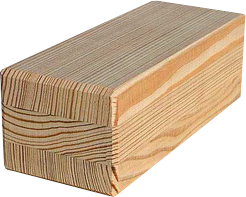 Лиственница ангарскаяАЕ0,8-6до 3м352 000р.55 000р.Лиственница ангарскаяАЕ0,8-6от 3м350 500р.55 000р.ТЕРМОДРЕВЕСИНА, руб./м2(влажность 4% - 6%)ТЕРМОДРЕВЕСИНА, руб./м2(влажность 4% - 6%)ТЕРМОДРЕВЕСИНА, руб./м2(влажность 4% - 6%)ТЕРМОДРЕВЕСИНА, руб./м2(влажность 4% - 6%)ТЕРМОДРЕВЕСИНА, руб./м2(влажность 4% - 6%)ТЕРМОДРЕВЕСИНА, руб./м2(влажность 4% - 6%)ТЕРМОДРЕВЕСИНА, руб./м2(влажность 4% - 6%)ТЕРМОДРЕВЕСИНА, руб./м2(влажность 4% - 6%)ТЕРМОДРЕВЕСИНА, руб./м2(влажность 4% - 6%)ДЛИНА 1500мм - 4000мм (при отборе по Вашим размерам +20% к стоимости)ДЛИНА 1500мм - 4000мм (при отборе по Вашим размерам +20% к стоимости)ДЛИНА 1500мм - 4000мм (при отборе по Вашим размерам +20% к стоимости)ДЛИНА 1500мм - 4000мм (при отборе по Вашим размерам +20% к стоимости)ДЛИНА 1500мм - 4000мм (при отборе по Вашим размерам +20% к стоимости)ДЛИНА 1500мм - 4000мм (при отборе по Вашим размерам +20% к стоимости)ДЛИНА 1500мм - 4000мм (при отборе по Вашим размерам +20% к стоимости)ДЛИНА 1500мм - 4000мм (при отборе по Вашим размерам +20% к стоимости)ДЛИНА 1500мм - 4000мм (при отборе по Вашим размерам +20% к стоимости)ПОРОДА ДРЕВЕСИНЫСОРТТОЛЩИНА мм202025254040ПОРОДА ДРЕВЕСИНЫСОРТШИРИНА ммдилеррозницадилеррозницадилеррозницаСосна КировскаяАВ90 - 1191 2521 6271 5732 0452 5043 255Сосна КировскаяАВ120 - 1491 3591 7671 7012 2122 7183 533Сосна КировскаяАВ150 - 1791 4021 8221 7332 2532 8033 644Сосна КировскаяАВ180 - 2201 5021 9531 8872 4543 0053 906Сосна КавказскаяЭкстра90 - 1191 3591 7671 6802 1842 7183 533Сосна КавказскаяЭкстра120 - 1491 4661 9061 8082 3512 9323 811Сосна КавказскаяЭкстра150 - 1791 5091 9611 8402 3933 0173 923Сосна КавказскаяЭкстра180 - 220Кедр СибирскийАВ90 - 1191 5021 9531 8872 4543 0053 906Кедр СибирскийАВ120 - 1491 6312 1202 0422 6543 2614 240Кедр СибирскийАВ150 - 1791 6822 1872 0802 7043 3644 373Кедр СибирскийАВ180 - 2201 8032 3442 2652 9443 6054 687Кедр СибирскийЭкстра90 - 1191 6992 2082 1002 7303 3974 416Кедр СибирскийЭкстра120 - 1491 8322 3822 2602 9383 6654 764Кедр СибирскийЭкстра150 - 1791 8862 4522 3012 9913 7724 903Кедр СибирскийЭкстра180 - 220ЯСЕНЬЭкстра90 - 1192 5503 3153 0854 010ЯСЕНЬЭкстра120 - 1492 7003 5103 3324 331ЯСЕНЬЭкстра150 - 1792 8003 6403 3934 411ЯСЕНЬЭкстра180 - 2203 0603 9783 7024 812БУКЭкстра90 - 1192 2252 8922 2252 892БУКЭкстра120 - 1492 4023 1232 4023 123БУКЭкстра150 - 1792 4473 1812 4473 181БУКЭкстра180 - 2202 6693 4702 6693 470КЛЕНАВ90 - 1192 0402 6522 4683 208КЛЕНАВ120 - 1492 1602 8082 6653 465КЛЕНАВ150 - 1792 2402 9122 7153 529КЛЕНАВ180 - 2202 4483 1822 9613 850КЛЕНЭкстра90 - 1192 4233 1492 9313 810КЛЕНЭкстра120 - 1492 5653 3353 1654 115КЛЕНЭкстра120 - 1792 6603 4583 2244 191КЛЕНЭкстра180 - 2202 9073 7793 5174 572БЕРЕЗАЭкстра90 - 1191 8712 4331 8712 433БЕРЕЗАЭкстра120 - 1492 0212 6272 0212 627БЕРЕЗАЭкстра150 - 1792 0592 6762 0592 676БЕРЕЗАЭкстра180 - 220ЦЕННЫЕ И ХВОЙНЫЕ ПОРОДЫ ДРЕВЕСИНЫ, руб./м2  (влажность 8% - 12%)ЦЕННЫЕ И ХВОЙНЫЕ ПОРОДЫ ДРЕВЕСИНЫ, руб./м2  (влажность 8% - 12%)ЦЕННЫЕ И ХВОЙНЫЕ ПОРОДЫ ДРЕВЕСИНЫ, руб./м2  (влажность 8% - 12%)ЦЕННЫЕ И ХВОЙНЫЕ ПОРОДЫ ДРЕВЕСИНЫ, руб./м2  (влажность 8% - 12%)ЦЕННЫЕ И ХВОЙНЫЕ ПОРОДЫ ДРЕВЕСИНЫ, руб./м2  (влажность 8% - 12%)ЦЕННЫЕ И ХВОЙНЫЕ ПОРОДЫ ДРЕВЕСИНЫ, руб./м2  (влажность 8% - 12%)ЦЕННЫЕ И ХВОЙНЫЕ ПОРОДЫ ДРЕВЕСИНЫ, руб./м2  (влажность 8% - 12%)ЦЕННЫЕ И ХВОЙНЫЕ ПОРОДЫ ДРЕВЕСИНЫ, руб./м2  (влажность 8% - 12%)ЦЕННЫЕ И ХВОЙНЫЕ ПОРОДЫ ДРЕВЕСИНЫ, руб./м2  (влажность 8% - 12%)ДЛИНА 1500мм - 4000мм (при отборе по Вашим размерам +20% к стоимости)ДЛИНА 1500мм - 4000мм (при отборе по Вашим размерам +20% к стоимости)ДЛИНА 1500мм - 4000мм (при отборе по Вашим размерам +20% к стоимости)ДЛИНА 1500мм - 4000мм (при отборе по Вашим размерам +20% к стоимости)ДЛИНА 1500мм - 4000мм (при отборе по Вашим размерам +20% к стоимости)ДЛИНА 1500мм - 4000мм (при отборе по Вашим размерам +20% к стоимости)ДЛИНА 1500мм - 4000мм (при отборе по Вашим размерам +20% к стоимости)ДЛИНА 1500мм - 4000мм (при отборе по Вашим размерам +20% к стоимости)ДЛИНА 1500мм - 4000мм (при отборе по Вашим размерам +20% к стоимости)ПОРОДА ДРЕВЕСИНЫСОРТТОЛЩИНА     мм202025254040ПОРОДА ДРЕВЕСИНЫСОРТШИРИНА        ммдилеррозницадилеррозницадилеррозницаЛиственницаЭкстра90 - 1191 2081 5701 4641 9032 4173 142ЛиственницаЭкстра120 - 1491 3051 6961 5812 0552 6103 393ЛиственницаЭкстра150 - 1791 3291 7271 6102 0942 6593 456ЛиственницаЭкстра180 - 220ЯСЕНЬЭкстра90 - 1192 0332 6432 0332 643ЯСЕНЬЭкстра120 - 1492 1962 8542 1962 854ЯСЕНЬЭкстра150 - 1792 2362 9072 2362 907ЯСЕНЬЭкстра180 - 2202 4403 1712 4403 171БУКЭкстра90 - 1191 3711 7821 3711 782БУКЭкстра120 - 1491 4811 9251 4811 925БУКЭкстра150 - 1791 5081 9611 5081 961БУКЭкстра180 - 2201 6452 1391 6452 139ДУБЭкстра90 - 1192 0792 7032 0792 703ДУБЭкстра120 - 1492 2452 9192 2452 919ДУБЭкстра150 - 1792 2872 9732 2872 973ДУБЭкстра180 - 220КЛЕНЭкстра90 - 1192 2362 9072 2362 907КЛЕНЭкстра120 - 1492 4153 1402 4153 140КЛЕНЭкстра150 - 1792 4603 1982 4603 198КЛЕНЭкстра180 - 2202 6843 4892 6843 489ПородаСортДлина, ммТолщина, ммШирина, ммЦена дилера руб./м.п.Цена розница руб./м.п.Термо СоснаАА - АВ3000 - 50006565240300Термо СоснаАА - АВ3000 - 50005030200250ФотоВ упаковке, шт.Размер, ммЦена дилера, руб./шт.        < 5000шт.Цена дилера, руб./шт.        > 5000шт.Цена розница, руб./шт.        < 5000шт.Цена розница, руб./шт.        > 5000шт.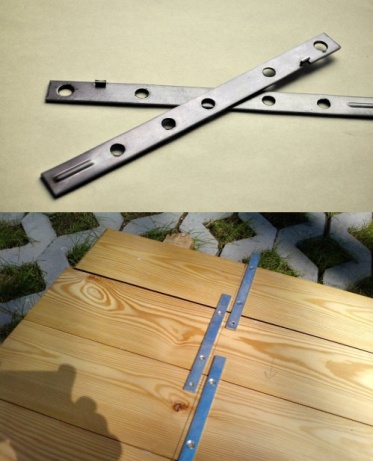 150195*15*722202523